New Employee Onboarding PlanPrior to the arrival of the new employeeNotes:On the day of the arrival of the employeeNotes:OnboardingNotes:Employee signature: ____________________________		Date: _________________Manager signature:    ____________________________   	 	Date: _________________HR manager signature: __________________________		Date: _________________This form should be completed in full and sent to human resources no later than fourteen days after the new employee’s first day of work.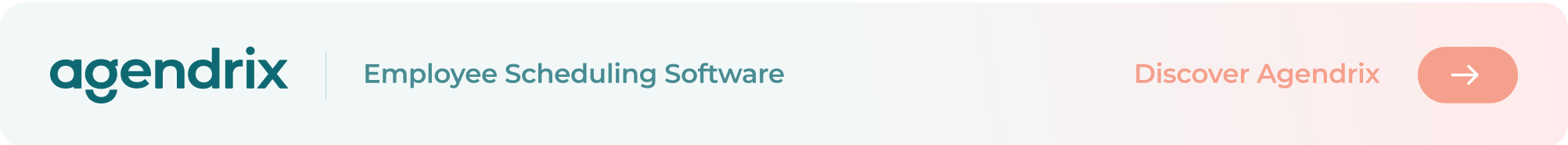 Employee name: Hire date: Manager name: Onboarding date: HR manager:Date of receipt:Task☑Overseen byDateConfirm day and time of arrival with new employee☐Request necessary access rights for new employee☐Prepare new employee workstation☐Inform team members of new employee arrival☐Prepare contract☐Plan schedule for the first day☐Prepare tasks to do on the first day☐Designate a mentor or a colleague to support the new employee☐Prepare welcome gift if applicable☐Task☑Overseen byDateTour workplace☐Sign contract of employment☐Fill out personal employee information form☐Fill out direct deposit enrollment form☐Review company policies and code of ethics☐Review company rules and operations☐Introduce the development program and training, if applicable☐Present the employee’s tasks and responsibilities☐TaskTaskTaskTaskTaskTask☑Overseen byDateIssue access cardIssue access cardIssue access cardIssue access cardIssue access cardIssue access card☐Issue access codes and work tools: Issue access codes and work tools: Issue access codes and work tools: Issue access codes and work tools: Issue access codes and work tools: Issue access codes and work tools: ☐Computer ☐Email ☐Email ☐Portal ☐Portal ☐Telephone ☐☐Hand out of the uniform, if applicable:Hand out of the uniform, if applicable:Hand out of the uniform, if applicable:Hand out of the uniform, if applicable:Hand out of the uniform, if applicable:Hand out of the uniform, if applicable:☐Shirt ☐Shirt ☐Pants ☐Pants ☐Accessories ☐Accessories ☐☐Present company vision, mission, and valuesPresent company vision, mission, and valuesPresent company vision, mission, and valuesPresent company vision, mission, and valuesPresent company vision, mission, and valuesPresent company vision, mission, and values☐Tour new employee’s work departmentTour new employee’s work departmentTour new employee’s work departmentTour new employee’s work departmentTour new employee’s work departmentTour new employee’s work department☐Introduce new employee to teammates and colleaguesIntroduce new employee to teammates and colleaguesIntroduce new employee to teammates and colleaguesIntroduce new employee to teammates and colleaguesIntroduce new employee to teammates and colleaguesIntroduce new employee to teammates and colleagues☐Meet with manager to: Review company organizational structureIdentify key resource peopleReview team objectivesEstablish personal objectivesReview performance evaluation processMeet with manager to: Review company organizational structureIdentify key resource peopleReview team objectivesEstablish personal objectivesReview performance evaluation processMeet with manager to: Review company organizational structureIdentify key resource peopleReview team objectivesEstablish personal objectivesReview performance evaluation processMeet with manager to: Review company organizational structureIdentify key resource peopleReview team objectivesEstablish personal objectivesReview performance evaluation processMeet with manager to: Review company organizational structureIdentify key resource peopleReview team objectivesEstablish personal objectivesReview performance evaluation processMeet with manager to: Review company organizational structureIdentify key resource peopleReview team objectivesEstablish personal objectivesReview performance evaluation process☐Feedback on the first day of the new employeeFeedback on the first day of the new employeeFeedback on the first day of the new employeeFeedback on the first day of the new employeeFeedback on the first day of the new employeeFeedback on the first day of the new employee☐